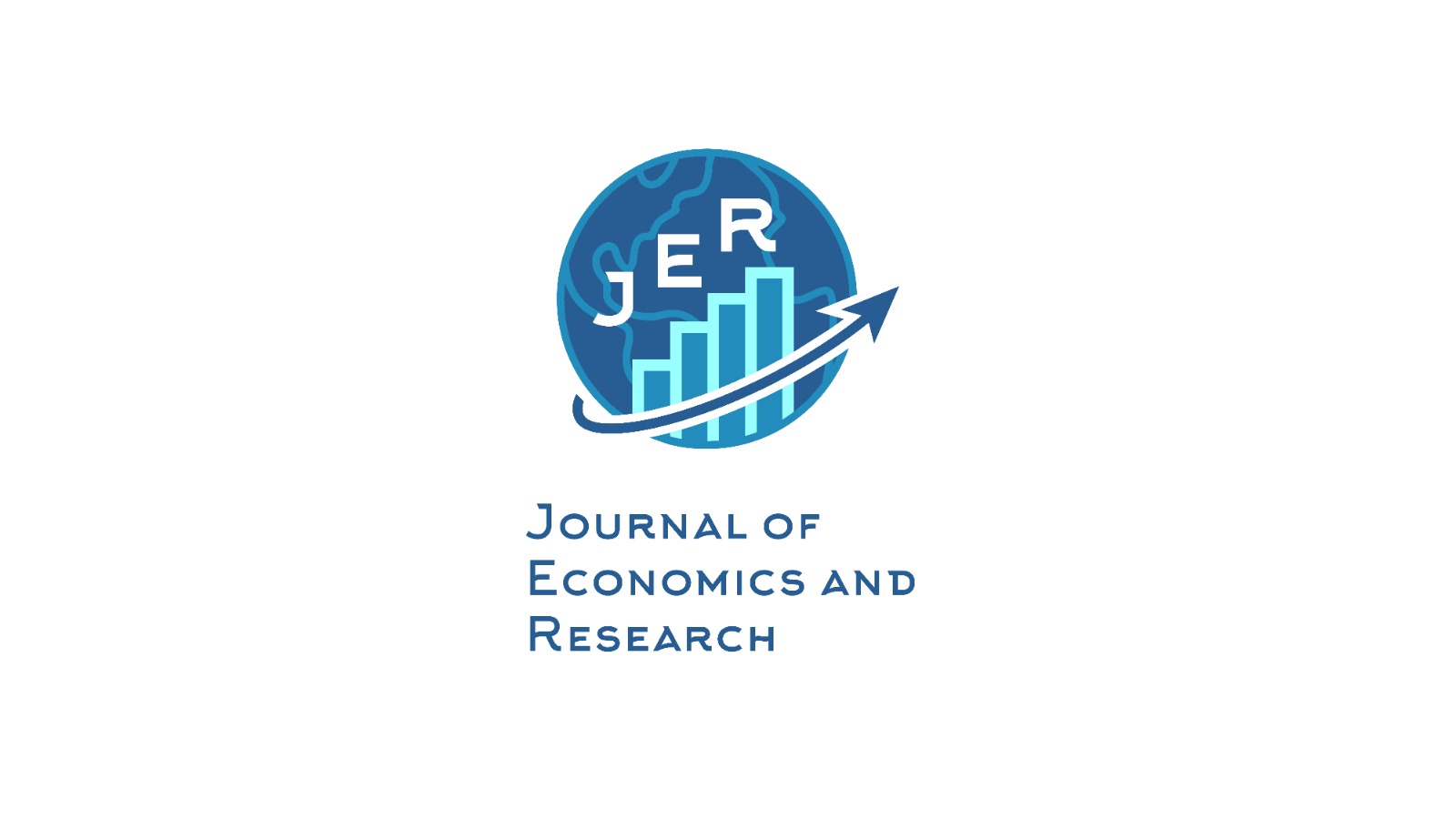 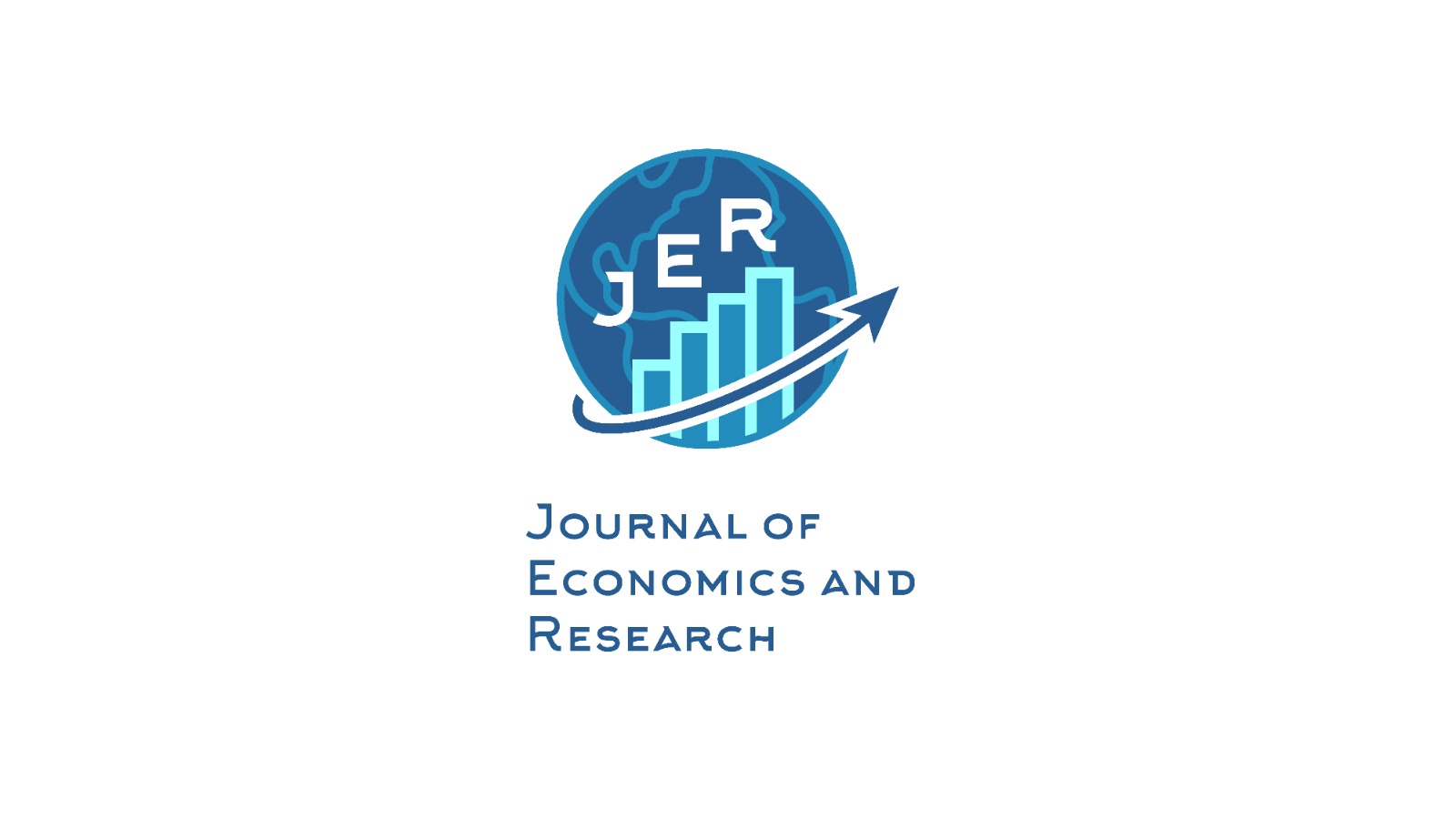 JOURNAL OF ECONOMICS AND RESEARCH (JER)Etik Kurul İzin Beyanı / The Ethics Committee Approval Statement* Bu belge tüm yazarlar tarafından ıslak imzalı olarak imzalanmalı, taranmalı ve makale ile birlikte Dergiye gönderilmelidir. İmzaların eksik olması durumunda sorumluluk tüm yazarlara aittir. / This document should be signed by all authors with the wet-ink signature, scanned and sent to the Journal along with the article. In case of missing signatures, the responsibility belongs to all authors.Makale Türkçe Başlığı / Turkish Title of ManuscriptMakale Türkçe Başlığı / Turkish Title of ManuscriptMakale Türkçe Başlığı / Turkish Title of ManuscriptMakale Türkçe Başlığı / Turkish Title of ManuscriptMakale İngilizce Başlığı / English Title of ManuscriptMakale İngilizce Başlığı / English Title of ManuscriptMakale İngilizce Başlığı / English Title of ManuscriptMakale İngilizce Başlığı / English Title of ManuscriptMakale Dil / Language of ManuscriptMakale Dil / Language of ManuscriptMakale Dil / Language of ManuscriptMakale Dil / Language of ManuscriptAnahtar KelimelerAnahtar KelimelerAnahtar KelimelerAnahtar KelimelerKeywordsKeywordsKeywordsKeywordsTarih / DateTarih / DateTarih / DateTarih / DateTR Dizin Dergi Değerlendirme Kriterlerinde yer alan Sosyal Bilimler de dâhil olmak üzere klinik ve deneysel insan ve hayvanlar üzerinde tüm alanlarda yapılan araştırmalar için etik kurul onayının alınmış olması, bu onayın makalede belirtilmesi ve belgelendirilmesi gerekmektedir. / Ethics Committee approval must be obtained for research conducted in all disciplines, including Social Sciences, and for clinical and experimental studies on humans requiring Ethical Committee Decision according to the TR Index Journal Evaluation Criteria, and this approval should be stated and documented in the paper.Etik kurul onayı gerektiren çalışmalar belirtilmiştir: / Studies that require the permission of the Ethics Committee:1. Mülakat, odak grup çalışması, deney, gözlem, anket ve görüşme tekniklerinin kullanıldığı ve bu doğrultuda verilerin toplandığı nitel veya nicel her türlü araştırmalar, / Any research carried out with qualitative or quantitative approaches that require data collection from participants using survey, interview, focus group work, observation, experiment, interview techniques,2. İnsanların veya hayvanların deneysel ve diğer bilimsel amaçlarla kullanılması durumları, / Use of humans and animals for experimental or other scientific purposes,3. İnsanlar ve hayvanlar üzerinde yapılan klinik araştırmalar, / Clinical researches on humans and animals,4. Kişisel verilerin korunması kanunu gereği retrospektif çalışmalar / Retrospective studies in accordance with the law of protection of personal dataetik kurul onayı gerektirmektedir. / require the Ethics Committee approval.Dergiye gönderilen olgu sunumlarında ise gönüllü olur/onam formunun imzalatıldığına dair bilgiye yer verilmesi önem arz etmektedir. / It is important that in the case reports, the information that volunteers signed the “informed consent form” should be provided.***Yukarıda bilgileri yer alan çalışmanın, etik kurul izni gerektiren analizleri kapsamadığından etik kurul izni gerektirmeyen çalışmalar arasında yer aldığını beyan ederim. / I declare that the above-mentioned study is among the studies that do not require ethical committee approval, since it does not include analyses that require Ethics Committee approval.TR Dizin Dergi Değerlendirme Kriterlerinde yer alan Sosyal Bilimler de dâhil olmak üzere klinik ve deneysel insan ve hayvanlar üzerinde tüm alanlarda yapılan araştırmalar için etik kurul onayının alınmış olması, bu onayın makalede belirtilmesi ve belgelendirilmesi gerekmektedir. / Ethics Committee approval must be obtained for research conducted in all disciplines, including Social Sciences, and for clinical and experimental studies on humans requiring Ethical Committee Decision according to the TR Index Journal Evaluation Criteria, and this approval should be stated and documented in the paper.Etik kurul onayı gerektiren çalışmalar belirtilmiştir: / Studies that require the permission of the Ethics Committee:1. Mülakat, odak grup çalışması, deney, gözlem, anket ve görüşme tekniklerinin kullanıldığı ve bu doğrultuda verilerin toplandığı nitel veya nicel her türlü araştırmalar, / Any research carried out with qualitative or quantitative approaches that require data collection from participants using survey, interview, focus group work, observation, experiment, interview techniques,2. İnsanların veya hayvanların deneysel ve diğer bilimsel amaçlarla kullanılması durumları, / Use of humans and animals for experimental or other scientific purposes,3. İnsanlar ve hayvanlar üzerinde yapılan klinik araştırmalar, / Clinical researches on humans and animals,4. Kişisel verilerin korunması kanunu gereği retrospektif çalışmalar / Retrospective studies in accordance with the law of protection of personal dataetik kurul onayı gerektirmektedir. / require the Ethics Committee approval.Dergiye gönderilen olgu sunumlarında ise gönüllü olur/onam formunun imzalatıldığına dair bilgiye yer verilmesi önem arz etmektedir. / It is important that in the case reports, the information that volunteers signed the “informed consent form” should be provided.***Yukarıda bilgileri yer alan çalışmanın, etik kurul izni gerektiren analizleri kapsamadığından etik kurul izni gerektirmeyen çalışmalar arasında yer aldığını beyan ederim. / I declare that the above-mentioned study is among the studies that do not require ethical committee approval, since it does not include analyses that require Ethics Committee approval.TR Dizin Dergi Değerlendirme Kriterlerinde yer alan Sosyal Bilimler de dâhil olmak üzere klinik ve deneysel insan ve hayvanlar üzerinde tüm alanlarda yapılan araştırmalar için etik kurul onayının alınmış olması, bu onayın makalede belirtilmesi ve belgelendirilmesi gerekmektedir. / Ethics Committee approval must be obtained for research conducted in all disciplines, including Social Sciences, and for clinical and experimental studies on humans requiring Ethical Committee Decision according to the TR Index Journal Evaluation Criteria, and this approval should be stated and documented in the paper.Etik kurul onayı gerektiren çalışmalar belirtilmiştir: / Studies that require the permission of the Ethics Committee:1. Mülakat, odak grup çalışması, deney, gözlem, anket ve görüşme tekniklerinin kullanıldığı ve bu doğrultuda verilerin toplandığı nitel veya nicel her türlü araştırmalar, / Any research carried out with qualitative or quantitative approaches that require data collection from participants using survey, interview, focus group work, observation, experiment, interview techniques,2. İnsanların veya hayvanların deneysel ve diğer bilimsel amaçlarla kullanılması durumları, / Use of humans and animals for experimental or other scientific purposes,3. İnsanlar ve hayvanlar üzerinde yapılan klinik araştırmalar, / Clinical researches on humans and animals,4. Kişisel verilerin korunması kanunu gereği retrospektif çalışmalar / Retrospective studies in accordance with the law of protection of personal dataetik kurul onayı gerektirmektedir. / require the Ethics Committee approval.Dergiye gönderilen olgu sunumlarında ise gönüllü olur/onam formunun imzalatıldığına dair bilgiye yer verilmesi önem arz etmektedir. / It is important that in the case reports, the information that volunteers signed the “informed consent form” should be provided.***Yukarıda bilgileri yer alan çalışmanın, etik kurul izni gerektiren analizleri kapsamadığından etik kurul izni gerektirmeyen çalışmalar arasında yer aldığını beyan ederim. / I declare that the above-mentioned study is among the studies that do not require ethical committee approval, since it does not include analyses that require Ethics Committee approval.TR Dizin Dergi Değerlendirme Kriterlerinde yer alan Sosyal Bilimler de dâhil olmak üzere klinik ve deneysel insan ve hayvanlar üzerinde tüm alanlarda yapılan araştırmalar için etik kurul onayının alınmış olması, bu onayın makalede belirtilmesi ve belgelendirilmesi gerekmektedir. / Ethics Committee approval must be obtained for research conducted in all disciplines, including Social Sciences, and for clinical and experimental studies on humans requiring Ethical Committee Decision according to the TR Index Journal Evaluation Criteria, and this approval should be stated and documented in the paper.Etik kurul onayı gerektiren çalışmalar belirtilmiştir: / Studies that require the permission of the Ethics Committee:1. Mülakat, odak grup çalışması, deney, gözlem, anket ve görüşme tekniklerinin kullanıldığı ve bu doğrultuda verilerin toplandığı nitel veya nicel her türlü araştırmalar, / Any research carried out with qualitative or quantitative approaches that require data collection from participants using survey, interview, focus group work, observation, experiment, interview techniques,2. İnsanların veya hayvanların deneysel ve diğer bilimsel amaçlarla kullanılması durumları, / Use of humans and animals for experimental or other scientific purposes,3. İnsanlar ve hayvanlar üzerinde yapılan klinik araştırmalar, / Clinical researches on humans and animals,4. Kişisel verilerin korunması kanunu gereği retrospektif çalışmalar / Retrospective studies in accordance with the law of protection of personal dataetik kurul onayı gerektirmektedir. / require the Ethics Committee approval.Dergiye gönderilen olgu sunumlarında ise gönüllü olur/onam formunun imzalatıldığına dair bilgiye yer verilmesi önem arz etmektedir. / It is important that in the case reports, the information that volunteers signed the “informed consent form” should be provided.***Yukarıda bilgileri yer alan çalışmanın, etik kurul izni gerektiren analizleri kapsamadığından etik kurul izni gerektirmeyen çalışmalar arasında yer aldığını beyan ederim. / I declare that the above-mentioned study is among the studies that do not require ethical committee approval, since it does not include analyses that require Ethics Committee approval.TR Dizin Dergi Değerlendirme Kriterlerinde yer alan Sosyal Bilimler de dâhil olmak üzere klinik ve deneysel insan ve hayvanlar üzerinde tüm alanlarda yapılan araştırmalar için etik kurul onayının alınmış olması, bu onayın makalede belirtilmesi ve belgelendirilmesi gerekmektedir. / Ethics Committee approval must be obtained for research conducted in all disciplines, including Social Sciences, and for clinical and experimental studies on humans requiring Ethical Committee Decision according to the TR Index Journal Evaluation Criteria, and this approval should be stated and documented in the paper.Etik kurul onayı gerektiren çalışmalar belirtilmiştir: / Studies that require the permission of the Ethics Committee:1. Mülakat, odak grup çalışması, deney, gözlem, anket ve görüşme tekniklerinin kullanıldığı ve bu doğrultuda verilerin toplandığı nitel veya nicel her türlü araştırmalar, / Any research carried out with qualitative or quantitative approaches that require data collection from participants using survey, interview, focus group work, observation, experiment, interview techniques,2. İnsanların veya hayvanların deneysel ve diğer bilimsel amaçlarla kullanılması durumları, / Use of humans and animals for experimental or other scientific purposes,3. İnsanlar ve hayvanlar üzerinde yapılan klinik araştırmalar, / Clinical researches on humans and animals,4. Kişisel verilerin korunması kanunu gereği retrospektif çalışmalar / Retrospective studies in accordance with the law of protection of personal dataetik kurul onayı gerektirmektedir. / require the Ethics Committee approval.Dergiye gönderilen olgu sunumlarında ise gönüllü olur/onam formunun imzalatıldığına dair bilgiye yer verilmesi önem arz etmektedir. / It is important that in the case reports, the information that volunteers signed the “informed consent form” should be provided.***Yukarıda bilgileri yer alan çalışmanın, etik kurul izni gerektiren analizleri kapsamadığından etik kurul izni gerektirmeyen çalışmalar arasında yer aldığını beyan ederim. / I declare that the above-mentioned study is among the studies that do not require ethical committee approval, since it does not include analyses that require Ethics Committee approval.TR Dizin Dergi Değerlendirme Kriterlerinde yer alan Sosyal Bilimler de dâhil olmak üzere klinik ve deneysel insan ve hayvanlar üzerinde tüm alanlarda yapılan araştırmalar için etik kurul onayının alınmış olması, bu onayın makalede belirtilmesi ve belgelendirilmesi gerekmektedir. / Ethics Committee approval must be obtained for research conducted in all disciplines, including Social Sciences, and for clinical and experimental studies on humans requiring Ethical Committee Decision according to the TR Index Journal Evaluation Criteria, and this approval should be stated and documented in the paper.Etik kurul onayı gerektiren çalışmalar belirtilmiştir: / Studies that require the permission of the Ethics Committee:1. Mülakat, odak grup çalışması, deney, gözlem, anket ve görüşme tekniklerinin kullanıldığı ve bu doğrultuda verilerin toplandığı nitel veya nicel her türlü araştırmalar, / Any research carried out with qualitative or quantitative approaches that require data collection from participants using survey, interview, focus group work, observation, experiment, interview techniques,2. İnsanların veya hayvanların deneysel ve diğer bilimsel amaçlarla kullanılması durumları, / Use of humans and animals for experimental or other scientific purposes,3. İnsanlar ve hayvanlar üzerinde yapılan klinik araştırmalar, / Clinical researches on humans and animals,4. Kişisel verilerin korunması kanunu gereği retrospektif çalışmalar / Retrospective studies in accordance with the law of protection of personal dataetik kurul onayı gerektirmektedir. / require the Ethics Committee approval.Dergiye gönderilen olgu sunumlarında ise gönüllü olur/onam formunun imzalatıldığına dair bilgiye yer verilmesi önem arz etmektedir. / It is important that in the case reports, the information that volunteers signed the “informed consent form” should be provided.***Yukarıda bilgileri yer alan çalışmanın, etik kurul izni gerektiren analizleri kapsamadığından etik kurul izni gerektirmeyen çalışmalar arasında yer aldığını beyan ederim. / I declare that the above-mentioned study is among the studies that do not require ethical committee approval, since it does not include analyses that require Ethics Committee approval.Yazarların Listesi / List of Authors*Islak imzalı olmayan belgeler kabul edilmemektedir. / (Only wet-ink signed documents are accepted.)Yazarların Listesi / List of Authors*Islak imzalı olmayan belgeler kabul edilmemektedir. / (Only wet-ink signed documents are accepted.)Yazarların Listesi / List of Authors*Islak imzalı olmayan belgeler kabul edilmemektedir. / (Only wet-ink signed documents are accepted.)Yazarların Listesi / List of Authors*Islak imzalı olmayan belgeler kabul edilmemektedir. / (Only wet-ink signed documents are accepted.)Yazarların Listesi / List of Authors*Islak imzalı olmayan belgeler kabul edilmemektedir. / (Only wet-ink signed documents are accepted.)Yazarların Listesi / List of Authors*Islak imzalı olmayan belgeler kabul edilmemektedir. / (Only wet-ink signed documents are accepted.)SıraNoAdı SoyadıName-SurnameKurum / ÜniversiteUniversity / Company / InstitutionKurum / ÜniversiteUniversity / Company / InstitutionKurum / ÜniversiteUniversity / Company / Institutionİmza*Signature123Sorumlu Yazar / Responsible AuthorSorumlu Yazar / Responsible AuthorSorumlu Yazar / Responsible AuthorSorumlu Yazar / Responsible AuthorSorumlu Yazar / Responsible AuthorSorumlu Yazar / Responsible AuthorAdı-Soyadı /Name-SurnameAdı-Soyadı /Name-SurnameAdı-Soyadı /Name-SurnameKurum/Üniversite /University/Company/InstitutionKurum/Üniversite /University/Company/InstitutionKurum/Üniversite /University/Company/InstitutionPosta Adresi / Mail AddressPosta Adresi / Mail AddressPosta Adresi / Mail AddressE-posta/ E-mailE-posta/ E-mailE-posta/ E-mailTelefon Numarası /PhoneTelefon Numarası /PhoneTelefon Numarası /Phone